02.11.20 – гр. 18Тема: Решение однородных тригонометрических уравнений.Задание.1. Запишите определения однородных тригонометрических уравнений.Определение 1.Уравнение вида аsinx + bcosx = 0 называют однородным тригонометрическим уравнение первой степени. Пример: sinx + cosx = 0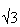 Определение 2.Уравнение вида a sin2x + b sinx cosx + c cos2x = 0 называют однородным тригонометрическим уравнением второй степени.Пример: sin2x + 2sinx cosx – 3cos2x = 02. Переписать в тетрадь справочный материал и образцы (ОК – 8   Т3)Смотрите ниже.3. Сделать по образцам самостоятельную работу.1-3)  карточка (ОК – 8   Т3)4) sinx – 3cosx = 05)  sin2x + sinxcosx – 2cos2x = 0
Критерии оценивания:3 примера – «3»4 примера – «4»5 примеров – «5»Карточку смотрите ниже.Алгоритм решения.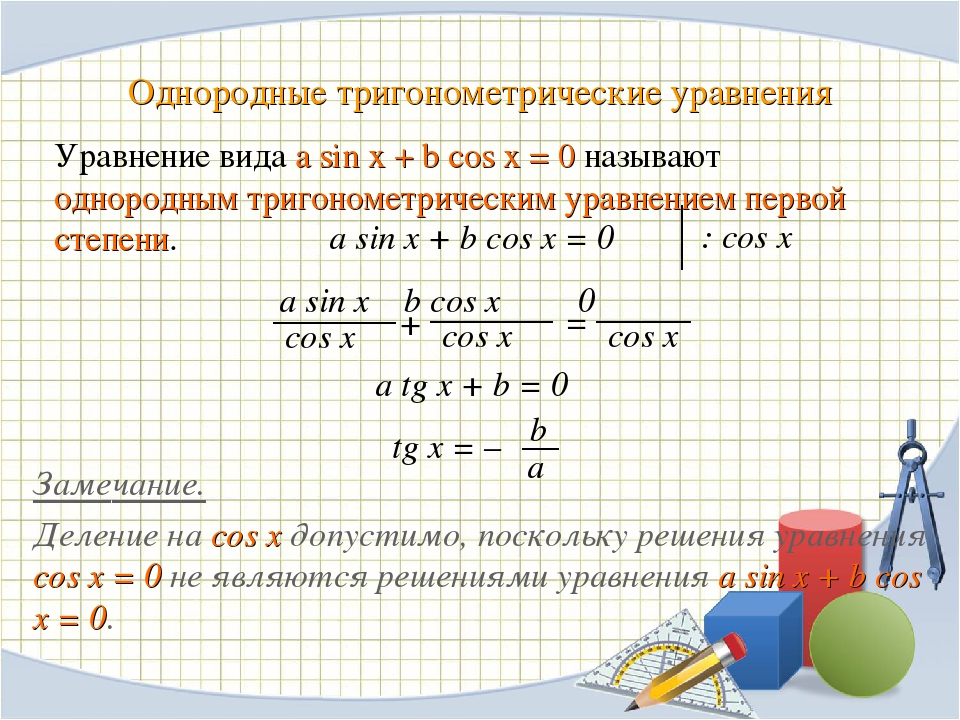 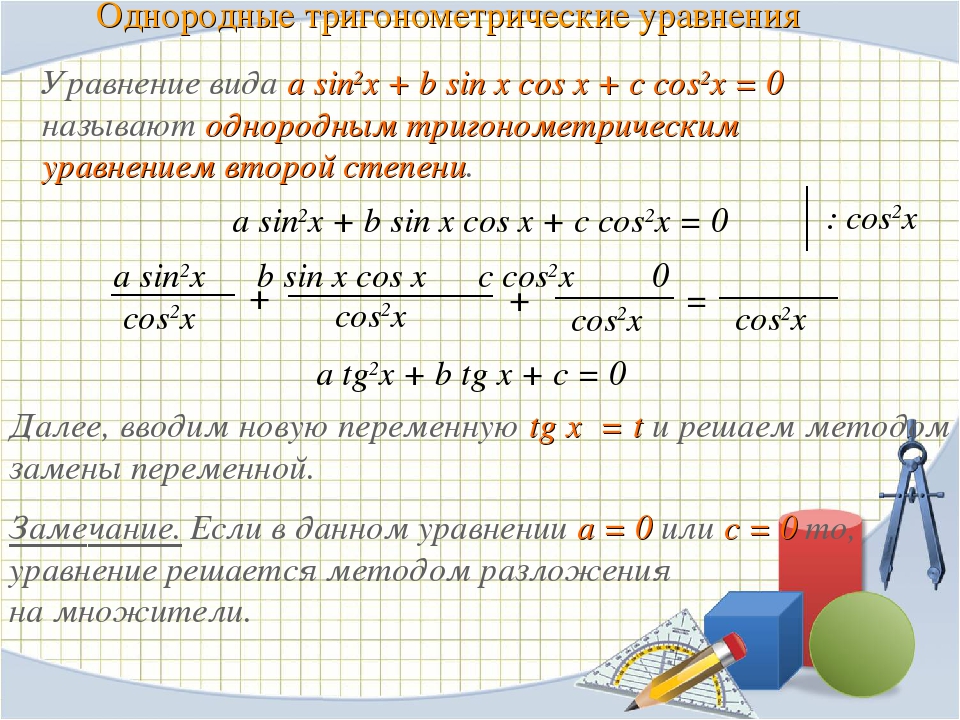 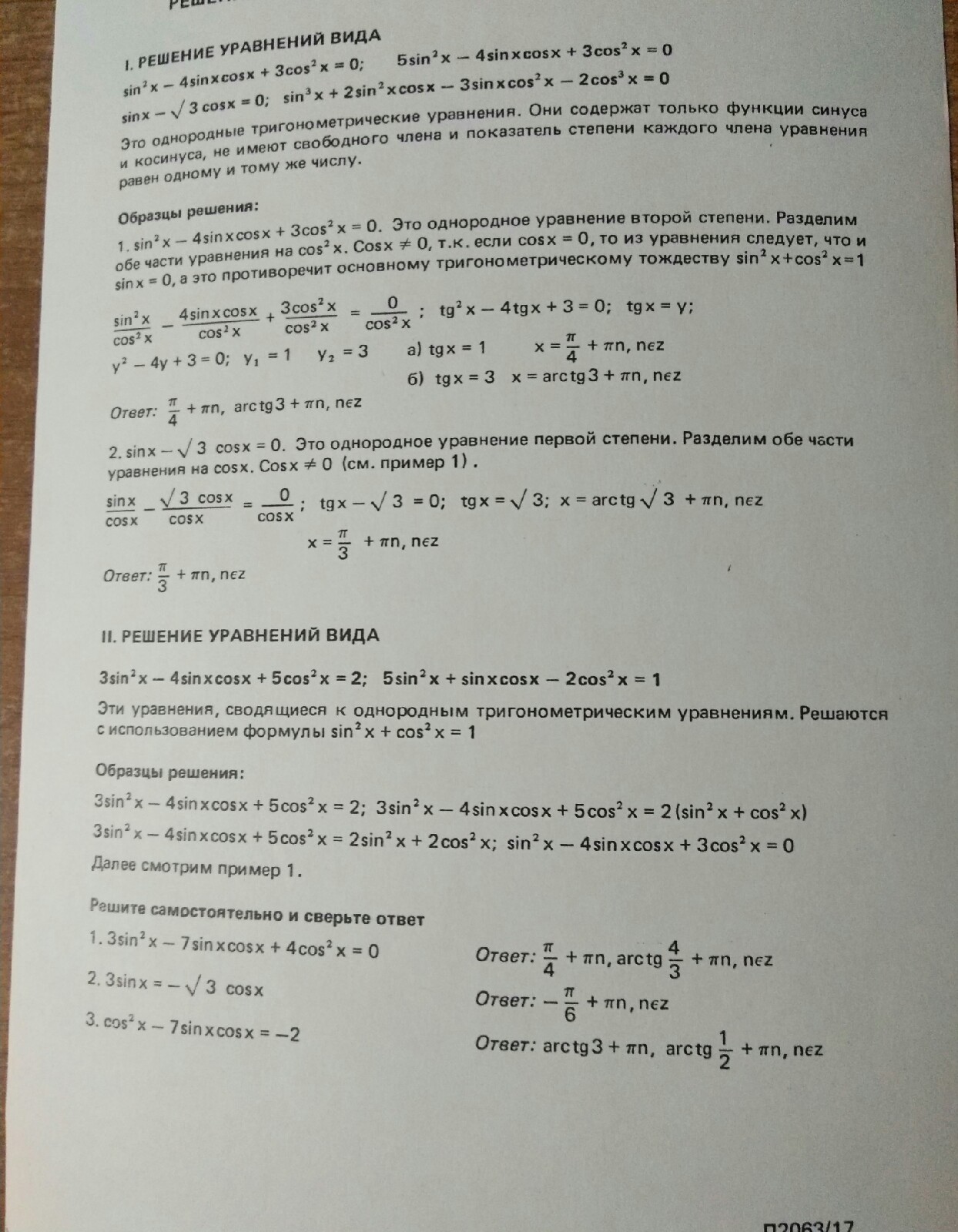 